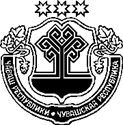 ЧӐВАШ РЕСПУБЛИКИНСАККУНӖЧӐВАШ РЕСПУБЛИКИН "ЧӐВАШ РЕСПУБЛИКИН ПУРНЕ ТЕ ТИВӖҪЛӖ МЕДИЦИНА СТРАХОВАНИЙӖН ТЕРРИТОРИ ФОНЧӖН 2021 ҪУЛХИ ТАТА ПЛАНПА ПӐХНӐ 2022 ТАТА 2023 ҪУЛСЕНЧИ ТАПХӐРТИ БЮДЖЕЧӖ ҪИНЧЕН" САККУННЕ УЛШӐНУСЕМ КӖРТЕССИ ҪИНЧЕНЧӑваш Республикин Патшалӑх Канашӗ2021 ҫулхи юпа уйӑхӗн 28-мӗшӗнчейышӑннӑ1 статья Чӑваш Республикин "Чӑваш Республикин Пурне те тивӗҫлӗ медицина страхованийӗн территори фончӗн 2021 ҫулхи тата планпа пӑхнӑ 2022 тата 2023 ҫулсенчи тапхӑрти бюджечӗ ҫинчен" 2020 ҫулхи раштав уйӑхӗн 
15-мӗшӗнчи 109 №-лӗ саккунне ("Республика" хаҫат, 2020, раштав уйӑхӗн 
17-мӗшӗ; 2021, пуш уйӑхӗн 24-мӗшӗ) ҫакӑн пек улшӑнусем кӗртес:1 статьян 1-мӗш пайӗнче:1-мӗш пунктра "18234036,7 пин тенкӗ" сӑмахсене "19183381,6 пин тенкӗ" сӑмахсемпе улӑштарас, "16289618,2 пин тенкӗ" сӑмахсене "16455766,7 пин тенкӗ" сӑмахсемпе улӑштарас, "1509508,4 пин тенкӗ" сӑмахсене "2290845,5 пин тенкӗ" сӑмахсемпе улӑштарас;2-мӗш пунктра "18265474,3 пин тенкӗ" сӑмахсене "19214819,2 пин тенкӗ" сӑмахсемпе улӑштарас, "589170,0 пин тенкӗ" сӑмахсене "706242,2 пин тенкӗ" сӑмахсемпе улӑштарас; 3 статьяра:1-мӗш пайра "3-мӗш тата 31-мӗш хушса ҫырнисемпе" сӑмахсене 
"3–32-мӗш хушса ҫырнисемпе" сӑмахсемпе улӑштарас;2-мӗш пайра "4-мӗш тата 41-мӗш хушса ҫырнисемпе" сӑмахсене 
"4–42-мӗш хушса ҫырнисемпе" сӑмахсемпе улӑштарас;3) ҫакӑн пек ҫырса 32 статья хушса хурас:"32 статья. Фонд бюджетне 2021 ҫулта пурнӑҫланин уйрӑмлӑхӗсем1. Ҫапла палӑртас: медицина организацийӗсене майсӑр лару-тӑру условийӗсенче тата (е) таврари ҫынсемшӗн хӑрушлӑх кӑларса тӑратакан чирсем сарӑлас хӑрушлӑх сиксе тухнӑ чухне пурне те тивӗҫлӗ медицина страхо-ванийӗн территори программисене пурнӑҫланӑ шайра хушма укҫа-тенкӗпе тивӗҫтерме уйӑракан бюджетсем хушшинчи трансфертсене, вӗсене укҫа-тенкӗпе тивӗҫтермелли ҫӑл куҫ федераци бюджетӗнчен Чӑваш Республикин республика бюджетне паракан укҫа-тенкӗ шутланать, Фонд Федерацин "Раҫҫей Федерацийӗнче Пурне те тивӗҫлӗ медицина страхованийӗ ҫинчен" 2010 ҫулхи чӳк уйӑхӗн 29-мӗшӗнчи 326-ФЗ №-лӗ саккунӗн 26 статйин 
5-мӗш пайӗн 1-мӗш тата 2-мӗш пункчӗсенче кӑтартнӑ тӗллевсем валли усӑ курать.2. Ҫапла палӑртас: Фонд Федерацин "Раҫҫей Федерацийӗнче Пурне те тивӗҫлӗ медицина страхованийӗ ҫинчен" 2010 ҫулхи чӳк уйӑхӗн 29-мӗшӗнчи 326-ФЗ №-лӗ саккунӗн 26 статйин 5-мӗш пайӗн 1-мӗш пунктӗнче кӑтартнӑ тӗллевсем валли бюджетсем хушшинчи трансфертсен ҫак укҫи-тенкипе усӑ курать:пурне те тивӗҫлӗ медицина страхованийӗ тӑрӑх страхланӑ, ҫав шутра ҫӗнӗ коронавирус инфекцийӗн (COVID-19) чирӗпе чирленӗ тата (е) чирлеме пултарнӑ тесе шутланакан ҫынсене медицина пулӑшӑвӗ парассине хушма укҫа-тенкӗпе тивӗҫтерме пурне те тивӗҫлӗ медицина страхованийӗн территори программисене пурнӑҫланӑ шайра уйӑракан бюджетсем хушшинчи трансфертсене, вӗсене укҫа-тенкӗпе тивӗҫтермелли ҫӑл куҫ Чӑваш Республикин республика бюджетне федераци бюджетӗнчен уйӑрса паракан укҫа-тенкӗ шутланать;пурне те тивӗҫлӗ медицина страхованийӗ тӑрӑх страхланӑ, ҫӗнӗ коронавирус инфекцийӗн чирӗпе чирленӗ тата (е) чирлеме пултарнӑ тесе шутланакан ҫынсене медицина пулӑшӑвӗ парассине хушма укҫа-тенкӗпе тивӗҫтерме пурне те тивӗҫлӗ медицина страхованийӗн территори программисене пурнӑҫланӑ шайра Пурне те тивӗҫлӗ медицина страхованийӗн федераци фончӗн бюджетӗнчен уйӑрса паракан бюджетсем хушшинчи трансфертсене;пурне те тивӗҫлӗ медицина страхованийӗ тӑрӑх страхланӑ, ҫӗнӗ коронавирус инфекцийӗн (COVID-19) чирӗпе чирлесе ирттернӗ ҫынсене пурне те тивӗҫлӗ медицина страхованийӗн территори программине пурнӑҫланӑ шайра тарӑннӑн диспансеризаци туса ирттерес ӗҫе укҫа-тенкӗпе тивӗҫтерме паракан бюджетсем хушшинчи трансфертсене, вӗсене укҫа-тенкӗпе тивӗҫтермелли ҫӑл куҫ Чӑваш Республикин республика бюджетне федераци бюджетӗнчен уйӑрса паракан укҫа-тенкӗ шутланать.";4) 4 статьян 1-мӗш пайӗн иккӗмӗш абзацӗнче "1983462,4 пин тенкӗ" сӑмахсене "2100534,6 пин тенкӗ" сӑмахсемпе улӑштарас;5) 5 статьяна ", ҫак Саккунӑн 32 статйинче кӑтартнӑ укҫа-тенкӗсӗр пуҫне" сӑмахсем хушса хурас;6) 1-мӗш хушса ҫырнинче:позици хушса хурас;7) ҫакӑн пек ҫырса 32-мӗш хушса ҫырни хушса хурас:"Чӑваш Республикин "Чӑваш Республикин Пурне те тивӗҫлӗ медицина страхованийӗн территори фончӗн 2021 ҫулхи тата планпа пӑхнӑ 2022 тата 2023 ҫулсенчи тапхӑрти бюджечӗ ҫинчен" саккунӗ ҫумне 32-мӗш хушса ҫырниЧӑваш Республикин "Чӑваш Республикин Пурне те тивӗҫлӗ медицина страхованийӗн территори фончӗн 2021 ҫулхи тата планпа пӑхнӑ 2022 тата 2023 ҫулсенчи тапхӑрти бюджечӗ ҫинчен" саккунӗ ҫумне 3-мӗш тата 31-мӗш хушса ҫырнисемпе пӑхса хӑварнӑ Чӑваш Республикин Пурне те тивӗҫлӗ медицина страхованийӗн территори фончӗн бюджечӗн бюджет укҫи-тенкине 2021 ҫул валли бюджетсен тӑкаксен классификацийӗн пайӗсем, ҫум пайӗсем, тӗллевлӗ статйисем (Чӑваш Республикин патшалӑх программисем тата программӑна кӗмен ӗҫ-хӗл ҫул-йӗрӗсем), тӑкаксен тӗсӗсен ушкӑнӗсем(ушкӑнӗсем тата ҫум ушкӑнӗсем) тӑрӑхПАЙЛАСА ПАНИНЕ УЛӐШТАРАССИ(пин тенкӗ)8) ҫакӑн пек ҫырса 42-мӗш хушса ҫырни хушса хурас:"Чӑваш Республикин "Чӑваш Республикин Пурне те тивӗҫлӗ медицина страхованийӗн территори фончӗн 2021 ҫулхи тата планпа пӑхнӑ 2022 тата 2023 ҫулсенчи тапхӑрти бюджечӗҫинчен" саккунӗ ҫумне 42-мӗш хушса ҫырниЧӑваш Республикин "Чӑваш Республикин Пурне те тивӗҫлӗ медицина страхованийӗн территори фончӗн 2021 ҫулхи тата планпа пӑхнӑ 2022 тата 2023 ҫулсенчи тапхӑрти бюджечӗ ҫинчен" саккунӗ ҫумне 4-мӗш тата 41-мӗш хушса ҫырнисемпе пӑхса хӑварнӑ Чӑваш Республикин Пурне те тивӗҫлӗ медицина страхованийӗн территори фончӗн бюджечӗн бюджет укҫи-тенкине планпа пӑхнӑ 2022 тата 2023 ҫулсем валли бюджетсен тӑкаксен классификацийӗн пайӗсем, ҫум пайӗсем, тӗллевлӗ статйисем (Чӑваш Республикин патшалӑх программисем тата программӑна кӗмен ӗҫ-хӗл ҫул-йӗрӗсем), тӑкаксен тӗсӗсен ушкӑнӗсем (ушкӑнӗсем тата ҫум ушкӑнӗсем) тӑрӑх ПАЙЛАСА ПАНИНЕ УЛӐШТАРАССИ(пин тенкӗ)2 статьяҪак Саккун ӑна официаллӑ йӗркепе пичетлесе кӑларнӑ кунран пуҫласа вӑя кӗрет.Шупашкар хулиРаҫҫей Федерацийӗн бюджет классификацийӗн кочӗРаҫҫей Федерацийӗн бюджет классификацийӗн кочӗЧӑваш Республикин Пурне те тивӗҫлӗмедицина страхованийӗн территори фончӗн бюджечӗн тупӑшӗсен тӗп администраторӗн ячӗтупӑшсен тӗп администраторӗнЧӑваш РеспубликинПурне те тивӗҫлӗмедицина страхованийӗн территори фончӗн бюджечӗн тупӑшӗсенЧӑваш Республикин Пурне те тивӗҫлӗмедицина страхованийӗн территори фончӗн бюджечӗн тупӑшӗсен тӗп администраторӗн ячӗ1223"3952 02 55136 09 0000 150 2 02 55136 09 0000 150 Пурне те тивӗҫлӗ медицина страхованийӗн территори фончӗсен бюджечӗсене медицина ӗҫченӗсене пӗр хутчен паракан саплаштару укҫине тӳлеме уйӑрса паракан бюджетсем хушшинчи трансфертсем"позици хыҫҫӑнпозици хыҫҫӑнпозици хыҫҫӑнпозици хыҫҫӑн"395"3952 02 55231 09 0000 150Раҫҫей Федерацийӗн субъекчӗсен тата Байконур хулин пурне те тивӗҫлӗ медицина страхованийӗн территори фончӗсен бюджечӗсене пурне те тивӗҫлӗ медицина страхованийӗ тӑрӑх страховани тунӑ, ҫӗнӗ коронавирус инфекцийӗн чирӗпе чирленӗ тата (е) чирлеме пултарнӑ тесе шутлакан ҫынсене медицина пулӑшӑвӗ парассине хушма укҫа-тенкӗпе тивӗҫтерме пурне те тивӗҫлӗ медицина страхованийӗн территори программисене пурнӑҫланӑ шайра уйӑрса паракан бюджетсем хушшинчи трансфертсем"позици хушса хурас;позици хушса хурас;позици хушса хурас;позици хушса хурас;"395"3952 02 55506 09 0000 150Пурне те тивӗҫлӗ медицина страхованийӗн тер-ритори фончӗсен бюджечӗсене пурне те тивӗҫлӗ медицина страхованийӗн никӗсри программине кӗртнӗ ятарлӑ медицина пулӑшӑвӗ, ҫав шутра пысӑк технологиллӗ медицина пулӑшӑвӗ парассине хушма укҫа-тенкӗпе тивӗҫтерме уйӑрса паракан бюджетсем хушшинчи трансфертсем"позици хыҫҫӑнпозици хыҫҫӑнпозици хыҫҫӑнпозици хыҫҫӑн"395"3952 02 55622 09 0000 150Пурне те тивӗҫлӗ медицина страхованийӗн тер-ритори фончӗсен бюджечӗсене пурне те тивӗҫлӗ медицина страхованийӗ тӑрӑх страховани тунӑ, ҫӗнӗ коронавирус инфекцийӗн (COVID-19) чирӗпе чирлесе ирттернӗ ҫынсене тарӑннӑн диспансеризаци туса ирттерес ӗҫе укҫа-тенкӗпе тивӗҫтерме уйӑрса паракан бюджетсем хушшинчи трансфертсем"позици хушса хурас;позици хушса хурас;позици хушса хурас;позици хушса хурас;"395"3952 02 55841 09 0000 150Пурне те тивӗҫлӗ медицина страхованийӗн тер-ритори фончӗсен бюджечӗсене майсӑр лару-тӑру условийӗсенче тата (е) ҫынсемшӗн хӑрушлӑх кӑларса тӑратакан чирсем сарӑлас хӑрушлӑх сиксе тухнӑ чухне медицина организацийӗсене пурне те тивӗҫлӗ медицина страхованийӗн территори программисене пурнӑҫланӑ шайра хушма укҫа-тенкӗпе тивӗҫтерме уйӑрса паракан бюджетсем хушшинчи трансфертсем"позици хыҫҫӑнпозици хыҫҫӑнпозици хыҫҫӑнпозици хыҫҫӑн"395"3952 02 55849 09 0000 150Пурне те тивӗҫлӗ медицина страхованийӗн тер-ритори фончӗсен бюджечӗсене пурне те тивӗҫлӗ медицина страхованийӗ тӑрӑх страховани тунӑ, ҫав шутра ҫӗнӗ коронавирус инфекцийӗн (COVID-19) чирӗпе чирленӗ тата (е) чирлеме пултарнӑ тесе шутлакан ҫынсене медицина пулӑшӑвӗ парассине хушма укҫа-тенкӗпе тивӗҫтерме пурне те тивӗҫлӗ медицина страхованийӗн территори программисене пурнӑҫланӑ шайра уйӑрса паракан бюджетсем хушшинчи трансфертсем"ЯчӗБюд-жет укҫи-тенкин тӗп йӗркелӳҫиПайҪум пайТӑкаксентӗллевлӗ статйи (патшалӑх программи тата программӑна кӗмен ӗҫ-хӗл ҫул-йӗрӗ)Тӑ-как-сен тӗсӗн уш-кӑнӗ(ушкӑнӗтатаҫум уш-кӑнӗ)Укҫа-тенкӗ калӑпӑшӗ, ӳсни, чакни (-)1234567Чӑваш Республикин Пурне те тивӗҫлӗ медицина страхованийӗн территори фончӗ395949344,9Патшалӑх (муниципалитет) ор-ганӗсен, хысна учрежденийӗ-сен, патшалӑхӑн бюджет тула-шӗнчи фончӗсен управлени органӗсен ӗҫ-хӗлне тивӗҫте-рес тӗллевпе персонала тӳлеме каякан тӑкаксем3950113Ц2 Э 01 509331001377,3Патшалӑхӑн бюджет тулашӗнчи фончӗсен ӗҫченӗсене тӳленипе пулакан тӑкаксем3950113Ц2 Э 01 509331401377,3Патшалӑх (муниципалитет) ну-шисене тивӗҫтерме таварсем, ӗҫсемпе пулӑшу ӗҫӗсем туя-насси3950113Ц2 Э 01 50933200-1300,5Патшалӑх (муниципалитет) ну-шисене тивӗҫтерме кирлӗ та-варсен, ӗҫсемпе пулӑшу ӗҫӗсен ытти туянӑвӗсем3950113Ц2 Э 01 50933240-1300,5Бюджетран уйӑракан ытти укҫа-тенкӗ3950113Ц2 Э 01 50933800-76,8Суд акчӗсене пурнӑçласси3950113Ц2 Э 01 50933830-76,8Сывлӑха сыхлас ӗҫ3950900949344,9Сывлӑха сыхлас ӗҫ енӗпе ытти ыйтусем3950909949344,9Чӑваш Республикин "Сывлӑха сыхлас ӗҫе аталантарасси" патшалӑх программи 3950909Ц2 0 00 00000949344,9Чӑваш Республикин "Сывлӑха сыхлас ӗҫе аталантарасси" пат-шалӑх программин "Раҫҫей Федерацийӗн гражданӗсене пурне те тивӗҫлӗ медицина страхованийӗ тӑвассине йӗркелесси" ҫум программи3950909Ц2 8 00 00000949344,9"Пурне те тивӗҫлӗ медицина страхованийӗн никӗсри про-грамми шайӗнче пурне те тивӗҫлӗ медицина страхованийӗн территори программисене укҫа-тенкӗпе тивӗҫтересси" тӗп мероприяти3950909Ц2 8 01 000001859,3Пурне те тивӗҫлӗ медицина страхованийӗ тӑвас ӗҫе йӗр-келессине укҫа-тенкӗпе ытти ҫӑл куҫсенчен тивӗҫтересси3950909Ц2 8 01 105101859,3Социаллӑ пулӑшу парасси тата халӑха тӳлекен ытти тӳлевсем3950909Ц2 8 01 105103001859,3Граждансене паракан социаллӑ тӳлевсем, уҫӑ нормативлӑ со-циаллӑ тӳлевсемсӗр пуҫне3950909Ц2 8 01 105103201859,3Социаллӑ пулӑшу парасси тата халӑха тӳлекен ытти тӳлевсем3950909Ц2 8 01 50931300-62347,5Граждансене паракан социаллӑ тӳлевсем, уҫӑ нормативлӑ со-циаллӑ тӳлевсемсӗр пуҫне3950909Ц2 8 01 50931320-62347,5Бюджетсем хушшинчи транс-фертсем3950909Ц2 8 01 5093150062347,5Бюджетсем хушшинчи ытти трансфертсем3950909Ц2 8 01 5093154062347,5"Пурне те тивӗҫлӗ медицина страхованийӗн никӗсри программи шайӗнче пурне те тивӗҫлӗ медицина страхованийӗн территори программисене хушма укҫа-тенкӗпе тивӗҫте-ресси" тӗп мероприяти3950909Ц2 8 07 00000947485,6Медицина пулӑшӑвӗ парасси-не, ҫав шутра ӑна ҫӗнӗ коро-навирус инфекцийӗн (COVID-19) чирӗпе чирленӗ тата (е) чирлеме пултарнӑ тесе шутланакан ҫынсене парассине пурне те тивӗҫлӗ медицина страхованийӗн территори программисене пурнӑҫланӑ шайра хушма укҫа-тенкӗпе тивӗҫте-ресси3950909Ц2 8 07 52310166148,5Социаллӑ пулӑшу парасси тата халӑха тӳлекен ытти тӳлевсем3950909Ц2 8 07 52310300159669,8Граждансене паракан социаллӑ тӳлевсем, уҫӑ нормативлӑ со-циаллӑ тӳлевсемсӗр пуҫне3950909Ц2 8 07 52310320159669,8Бюджетсем хушшинчи транс-фертсем3950909Ц2 8 07 523105006478,7Бюджетсем хушшинчи ытти трансфертсем3950909Ц2 8 07 523105406478,7Пурне те тивӗҫлӗ медицина страхованийӗ тӑрӑх страхова-ни тунӑ, ҫӗнӗ коронавирус ин-фекцийӗн (COVID-19) чирӗпе чирлесе ирттернӗ ҫынсене пурне те тивӗҫлӗ медицина стра-хованийӗн территори про-граммине пурнӑҫланӑ шайра тарӑннӑн диспансеризаци туса ирттерес ӗҫе укҫа-тенкӗпе Раҫҫей Федерацийӗн Прави-тельствин резерв фончӗн ук-ҫи-тенки шучӗпе тивӗҫтересси3950909Ц2 8 07 5622038607,2Социаллӑ пулӑшу парасси тата халӑха тӳлекен ытти тӳлевсем3950909Ц2 8 07 5622030038607,2Граждансене паракан социаллӑ тӳлевсем, уҫӑ нормативлӑ со-циаллӑ тӳлевсемсӗр пуҫне3950909Ц2 8 07 5622032038607,2Медицина пулӑшӑвӗ парас-сине, ҫав шутра ӑна ҫӗнӗ ко-ронавирус инфекцийӗн (CO-VID-19) чирӗпе чирленӗ тата (е) чирлеме пултарнӑ тесе шутланакан ҫынсене парассине пурне те тивӗҫлӗ медицина страхованийӗн территори программисене пурнӑҫланӑ шайра хушма укҫа-тенкӗпе Раҫҫей Федерацийӗн Правительствин резерв фончӗн укҫи-тенки шучӗпе тивӗҫтересси3950909Ц2 8 07 58490742729,9Социаллӑ пулӑшу парасси тата халӑха тӳлекен ытти тӳлевсем3950909Ц2 8 07 58490300694483,9Граждансене паракан социаллӑ тӳлевсем, уҫӑ нормативлӑ со-циаллӑ тӳлевсемсӗр пуҫне3950909Ц2 8 07 58490320694483,9Бюджетсем хушшинчи транс-фертсем3950909Ц2 8 07 5849050048246,0Бюджетсем хушшинчи ытти трансфертсем3950909Ц2 8 07 5849054048246,0";ЯчӗБюд-жет укҫи-тенкин тӗп йӗрке-лӳҫи ПайҪум пайТӑкаксентӗллевлӗ статйи (патшалӑх программи тата программӑна кӗмен ӗҫ-хӗл ҫул-йӗрӗ)Тӑкак-сен тӗсӗн ушкӑ-нӗ(ушкӑнӗтатаҫум ушкӑ-нӗ)Укҫа-тенкӗ калӑпӑшӗ,ӳсни, чакни (-)Укҫа-тенкӗ калӑпӑшӗ,ӳсни, чакни (-)ЯчӗБюд-жет укҫи-тенкин тӗп йӗрке-лӳҫи ПайҪум пайТӑкаксентӗллевлӗ статйи (патшалӑх программи тата программӑна кӗмен ӗҫ-хӗл ҫул-йӗрӗ)Тӑкак-сен тӗсӗн ушкӑ-нӗ(ушкӑнӗтатаҫум ушкӑ-нӗ)2022 ҫул2023 ҫул12345678Патшалӑх (муници-палитет) органӗсен, хысна учрежденийӗсен, патшалӑхӑн бюджет тулашӗнчи фончӗсен управлени органӗсен ӗҫ-хӗлне тивӗҫтерес тӗллевпе персонала тӳлеме каякан тӑкаксем3950113Ц2 Э 01 509331004820,24820,2Патшалӑхӑн бюджет тулашӗнчи фончӗ-сен ӗҫченӗсене тӳле-нипе пулакан тӑкак-сем3950113Ц2 Э 01 509331404820,24820,2Патшалӑх (муници-палитет) нушисене тивӗҫтерме тавар-сем, ӗҫсемпе пулӑ-шу ӗҫӗсем туянасси3950113Ц2 Э 01 50933200-4820,2-4820,2Патшалӑх (муници-палитет) нушисене тивӗҫтерме кирлӗ таварсен, ӗҫсемпе пулӑшу ӗҫӗсен ытти туянӑвӗсем3950113Ц2 Э 01 50933240-4820,2-4820,2".Чӑваш РеспубликинПуҫлӑхӗО. Николаев